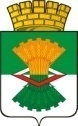 ДУМАМАХНЁВСКОГО МУНИЦИПАЛЬНОГО ОБРАЗОВАНИЯ                                             третьего созываРЕШЕНИЕ от 18 июля   2018года                п.г.т. Махнёво                              № 337  О внесении изменений в решение  Думы Махнёвского муниципального образования от 03.03.2016 № 85 «Об утверждении Положения о представлении гражданами, претендующими на замещение муниципальных должностей Махнёвского муниципального образования, и лицами, замещающими муниципальные должности Махнёвского муниципального образования, сведений о доходах, расходах, об имуществе и обязательствах имущественного характера»            В соответствии   частью 2 статьи 3 Федерального закона от 03.12.2012 года № 230-ФЗ «О контроле за соответствием расходов лиц, замещающих государственные должности, и иных лиц их доходам», Указом Президента РФ от 23.06.2014 года № 460 «Об утверждении формы справки о доходах, расходах, об имуществе и обязательствах имущественного характера и внесении изменений в некоторые акты Президента Российской Федерации», на основании Закона Свердловской области от 20 февраля 2009 года N 2-ОЗ "О противодействии коррупции в Свердловской области", руководствуясь Указом Губернатора Свердловской области от 16.08.2016 N 476-УГ "Об утверждении Порядка представления гражданами, претендующими на замещение государственных должностей Свердловской области, и лицами, замещающими государственные должности Свердловской области, сведений о доходах, расходах, об имуществе и обязательствах имущественного характера", на основании протеста Алапаевской городской прокуратуры от 29.05.2018 № 144-в-18, Дума Махнёвского муниципального образования РЕШИЛА:Внести изменения в решение  Думы Махнёвского муниципального образования от 03.03.2016 № 85 «Об утверждении Положения о представлении гражданами, претендующими на замещение муниципальных должностей Махнёвского муниципального образования, и лицами, замещающими муниципальные должности Махнёвского муниципального образования, сведений о доходах, расходах, об имуществе и обязательствах имущественного характера»  следующего содержания:Положение  о представлении гражданами, претендующими на замещение муниципальных должностей Махнёвского муниципального образования, и лицами, замещающими муниципальные должности Махнёвского муниципального образования, сведений о доходах, расходах, об имуществе и обязательствах имущественного характера изложить в следующей редакции: прилагается.  Настоящее Решение вступает в силу со дня его   опубликования в газете «Алапаевская искра».  Опубликовать настоящее Решение в газете «Алапаевская искра» и разместить на  сайте Махнёвского муниципального образования в сети «Интернет».  Контроль исполнения настоящего Решения возложить на постоянную комиссию по нормативно-правовым вопросам и местному самоуправлению (Омельченко Л.Н.).Председатель Думы  муниципального образования                                                         И.М.АвдеевГлава муниципального образования	                      	       А.В.ЛызловУТВЕРЖДЕНО                                                                         Решением Думы Махнёвского                                                                          муниципального образованияот 18.07.2018 г. № 337  Положение о предоставлении гражданами, претендующими на замещение муниципальных должностей Махнёвского муниципального образования, и лицами, замещающими муниципальные должности Махнёвского муниципального образования, сведений о доходах, расходах, об имуществе и обязательствах имущественного характера1. Настоящее Положение определяет процедуру представления гражданами Российской Федерации, претендующими на замещение муниципальных должностей Махнёвского муниципального образования (далее - гражданин), сведений о своих доходах, об имуществе и обязательствах имущественного характера, а также о доходах, об имуществе и обязательствах имущественного характера своих супруги (супруга) и несовершеннолетних детей (далее - сведения о доходах, об имуществе и обязательствах имущественного характера) и лицами, замещающими муниципальные  должности Махнёвского муниципального образования, указанные в подпункта 1,2 части 5 пункта 2 статьи 12-1 Закона Свердловской области от 20 февраля 2009 года N 2-ОЗ "О противодействии коррупции в Свердловской области" (далее - лицо, замещающее муниципальную должность Махнёвского муниципального образования), сведений о своих доходах, расходах, об имуществе и обязательствах имущественного характера, а также о доходах, расходах, об имуществе и обязательствах имущественного характера своих супруги (супруга) и несовершеннолетних детей (далее - сведения о доходах, расходах, об имуществе и обязательствах имущественного характера).2. Сведения о доходах, об имуществе и обязательствах имущественного характера и сведения о доходах, расходах, об имуществе и обязательствах имущественного характера представляются по форме справки, утвержденной Указом Президента Российской Федерации от 23 июня 2014 года N 460 "Об утверждении формы справки о доходах, расходах, об имуществе и обязательствах имущественного характера и внесении изменений в некоторые акты Президента Российской Федерации".3. Гражданин при назначении на муниципальную должность Махнёвского муниципального образования представляет:1) сведения о своих доходах, полученных от всех источников (включая доходы по прежнему месту работы или месту замещения выборной должности, пенсии, пособия, иные выплаты) за календарный год, предшествующий году подачи документов для замещения муниципальную должность Махнёвского муниципального образования, а также сведения об имуществе, принадлежащем ему на праве собственности, и о своих обязательствах имущественного характера по состоянию на первое число месяца, предшествующего месяцу подачи документов для замещения муниципальной должности Махнёвского муниципального образования;2) сведения о доходах супруги (супруга) и несовершеннолетних детей, полученных от всех источников (включая заработную плату, пенсии, пособия, иные выплаты) за календарный год, предшествующий году подачи гражданином документов для замещения муниципальной должности  Махнёвского муниципального образования, а также сведения об имуществе, принадлежащем им на праве собственности, и об их обязательствах имущественного характера по состоянию на первое число месяца, предшествующего месяцу подачи гражданином документов для замещения муниципальной должности Махнёвского муниципального образования.4. Лицо, замещающее муниципальную должность Махнёвского муниципального образования, ежегодно, не позднее 01 апреля года, следующего за отчетным, представляет:1) сведения о своих доходах, полученных за отчетный период (с 01 января по 31 декабря) от всех источников (включая денежное содержание, пенсии, пособия, иные выплаты), а также сведения об имуществе, принадлежащем ему на праве собственности, и об обязательствах имущественного характера по состоянию на конец отчетного периода;2) сведения о доходах своих супруги (супруга) и несовершеннолетних детей, полученных за отчетный период (с 01 января по 31 декабря) от всех источников (включая заработную плату, пенсии, пособия, иные выплаты), а также сведения об имуществе, принадлежащем им на праве собственности, и об их обязательствах имущественного характера по состоянию на конец отчетного периода;3) сведения о своих расходах, а также о расходах своих супруги (супруга) и несовершеннолетних детей в случаях, установленных Федеральным законом от 03 декабря 2012 года N 230-ФЗ "О контроле за соответствием расходов лиц, замещающих государственные должности, и иных лиц их доходам".5. Граждане представляют сведения о доходах, об имуществе и обязательствах имущественного характера в  отдел правого обеспечения, муниципальной службы и кадров Администрации Махнёвского муниципального образования с документами для замещения муниципальной должности Махнёвского муниципального образования. Граждане, претендующие на замещение муниципальных должностей Махнёвского муниципального образования, назначение на   которые и освобождение от которых осуществляются Думой Махнёвского МО, представляют сведения о доходах, об имуществе и обязательствах имущественного характера в  конкурсную комиссию на замещение вакантной муниципальной должности, образованную соответствующим органом местного самоуправления.Лица, замещающие муниципальные должности Махнёвского муниципального образования, представляют сведения о доходах, расходах, об имуществе и обязательствах имущественного характера в Департамент кадровой политики Губернатора Свердловской области и Правительства Свердловской области с использованием специального программного обеспечения "Справки БК", размещенного на официальном сайте государственной информационной системы в области государственной службы в информационно-телекоммуникационной сети "Интернет".6. В случае если гражданин обнаружил, что в представленных им сведениях о доходах, об имуществе и обязательствах имущественного характера не отражены или не полностью отражены какие-либо сведения либо имеются ошибки, он вправе представить уточненные сведения в течение одного месяца со дня представления сведений в соответствии с частью первой пункта 5 настоящего Положения.В случае если лицо, замещающее муниципальную должность Махнёвского муниципального образования, обнаружило, что в представленных им сведениях о доходах, расходах, об имуществе и обязательствах имущественного характера не отражены или не полностью отражены какие-либо сведения либо имеются ошибки, оно вправе представить уточненные сведения не позднее 01 мая года, следующего за отчетным, в соответствии с частью второй пункта 5 настоящего Положения.      7. В случае непредставления по объективным причинам лицом, замещающим муниципальные должности Махнёвского муниципального образования, сведений о доходах, об имуществе и обязательствах имущественного характера супруги (супруга) и несовершеннолетних детей, сведений о расходах супруги (супруга) и несовершеннолетних детей и (или) сведений об источниках получения средств, за счет которых совершены сделки, данный факт по заявлению лица, замещающего муниципальную должность Махнёвского муниципального образования,  подлежит рассмотрению на заседании рабочей группы Комиссии по координации работы по противодействию коррупции в Свердловской области по рассмотрению вопросов, касающихся соблюдения требований к должностному поведению лиц,   замещающих муниципальные должности в муниципальных образованиях. 8. В случае непредставления или представления заведомо ложных сведений о доходах, об имуществе и обязательствах имущественного характера и сведений о доходах, расходах, об имуществе и обязательствах имущественного характера гражданин и лицо, замещающее муниципальную должность Махнёвского муниципального образования, несут ответственность в соответствии с законодательством Российской Федерации.9. Сведения о доходах, об имуществе и обязательствах имущественного характера, представляемые гражданами, и сведения о доходах, расходах, об имуществе и обязательствах имущественного характера, представляемые лицами, замещающими муниципальные должности Махнёвского муниципального образования, являются сведениями конфиденциального характера, если федеральным законом они не отнесены к сведениям, составляющим государственную тайну.10. Муниципальные  служащие Махнёвского муниципального образования, в должностные обязанности которых входит работа со сведениями о доходах, об имуществе и обязательствах имущественного характера, представленными гражданином, и сведениями о доходах, расходах, об имуществе и обязательствах имущественного характера, представленными лицами, замещающими муниципальные должности  Махнёвского муниципального образования, виновные в разглашении этих сведений или в использовании таких сведений в целях, не предусмотренных законодательством Российской Федерации, несут ответственность в соответствии с законодательством Российской Федерации.11. Сведения о доходах, об имуществе и обязательствах имущественного характера, представленные гражданином, и сведения о доходах, расходах, об имуществе и обязательствах имущественного характера, представленные лицом, замещающим муниципальную  должность Махнёвского муниципального образования, а также документы проверки достоверности и полноты этих сведений, в том числе информация о результатах проверки, приобщаются к личному делу лица, замещающего муниципальную  должность Махнёвского муниципального образования.В случае если гражданин, представивший в соответствии с настоящим Порядком сведения о доходах, об имуществе и обязательствах имущественного характера, не был назначен на  муниципальную  должность Махнёвского муниципального образования, эти сведения возвращаются ему по его письменному заявлению вместе с другими документами.